MERCREDI 14 JUIN 2017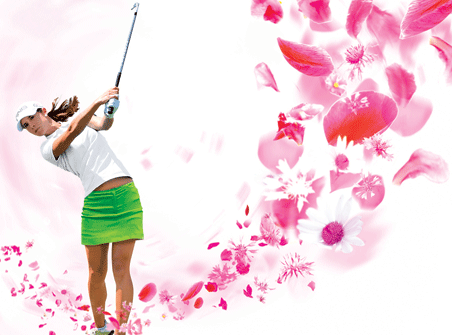 AU CLUB DE GOLF ST-RAPHAËL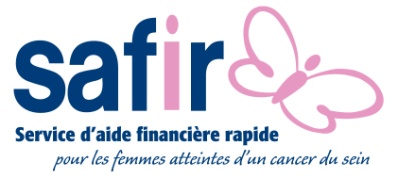 Coût des billets : Golf et banquet : 375 $/Quatuor et banquet : 1 500 $Faites parvenir votre formulaire dûment rempli par courriel à cloutierj@paquette.ca ou par télécopieur au 514-904-0962 à l’attention de Julie CloutierFORMULAIRE D’INSCRIPTION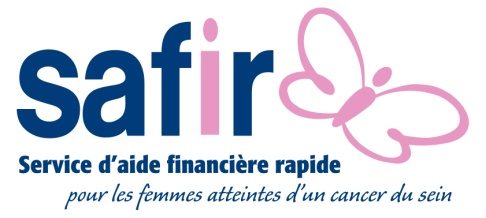 *Merci de poster votre chèque et une copie de votre formulaire dûment rempli à l’adresse suivante :Fondation Jean Marc PaquetteA/S de Julie Cloutier 511, Place d’Armes, bureau 800, Montréal (Québec)  H2Y 2W7Téléphone : 514-982-3173 poste 3108/Télécopieur : 514-904-0962/courriel : cloutierj@paquette.caNote : Les billets seront remis aux participants à leur arrivée. Votre paiement confirme votre réservation.Le Comité organisateur de la Classique Juri Golf 2017 vous remercie de votre participation. 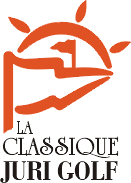 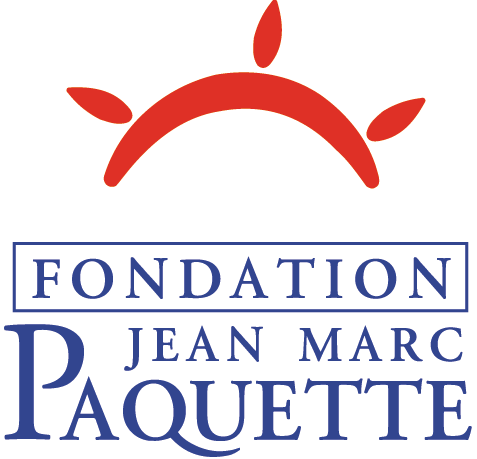 Responsable – Joueur 1Joueur 2Nom, PrénomFonctionSociétéAdresseTéléphoneCourrielTélécopieurJoueur 3Joueur 4Nom, PrénomFonctionSociétéAdresseTéléphoneCourrielTélécopieurDevenez aussi un bienfaiteur et appuyez la Fondation Jean Marc Paquette en faisant un don à son programme SAFIR (Service d’Aide FInancière Rapide aux femmes atteintes du cancer du sein)Devenez aussi un bienfaiteur et appuyez la Fondation Jean Marc Paquette en faisant un don à son programme SAFIR (Service d’Aide FInancière Rapide aux femmes atteintes du cancer du sein)Devenez aussi un bienfaiteur et appuyez la Fondation Jean Marc Paquette en faisant un don à son programme SAFIR (Service d’Aide FInancière Rapide aux femmes atteintes du cancer du sein)Devenez aussi un bienfaiteur et appuyez la Fondation Jean Marc Paquette en faisant un don à son programme SAFIR (Service d’Aide FInancière Rapide aux femmes atteintes du cancer du sein)Devenez aussi un bienfaiteur et appuyez la Fondation Jean Marc Paquette en faisant un don à son programme SAFIR (Service d’Aide FInancière Rapide aux femmes atteintes du cancer du sein)Devenez aussi un bienfaiteur et appuyez la Fondation Jean Marc Paquette en faisant un don à son programme SAFIR (Service d’Aide FInancière Rapide aux femmes atteintes du cancer du sein)Devenez aussi un bienfaiteur et appuyez la Fondation Jean Marc Paquette en faisant un don à son programme SAFIR (Service d’Aide FInancière Rapide aux femmes atteintes du cancer du sein)Oui, je désire être un bienfaiteur : 300 $Oui, je désire être un bienfaiteur : 300 $Oui, je désire être un bienfaiteur : 300 $Oui, je désire être un bienfaiteur : 300 $Oui, je désire être un bienfaiteur : 300 $Oui, je désire être un bienfaiteur : 300 $Non, je préfère remettre un autre montant à la Fondation au montant de :Non, je préfère remettre un autre montant à la Fondation au montant de :Non, je préfère remettre un autre montant à la Fondation au montant de :$$Nom, PrénomNom, PrénomAdresseAdresseVilleVilleProvince et code postalProvince et code postalTéléphoneTéléphoneCourrielCourrielInscription au banquet seulementInscription au banquet seulementInscription au banquet seulementInscription au banquet seulementInscription au banquet seulementInscription au banquet seulementJe désire m’inscrire pour le banquet seulement : 150 $Je désire m’inscrire pour le banquet seulement : 150 $Nombre de billets :Nombre de billets :                Billet (s)Nom, PrénomNom, PrénomNom, PrénomNom, PrénomNom, PrénomNom, PrénomAdresseAdresseAdresseAdresseAdresseAdresseVilleVilleProvince et code postalProvince et code postalTéléphoneTéléphoneCourrielCourrielSommaire de l’inscriptionSommaire de l’inscriptionSommaire de l’inscriptionSommaire de l’inscriptionSommaire de l’inscriptionSommaire de l’inscriptionSommaire de l’inscriptionSommaire de l’inscriptionNombre de golfeursX375 $=$Nombre de quatuorsX1 500 $=$Bienfaiteur – Visibilité sur écranX300 $=$Banquet seulementX150 $=$Don=$Montant à payer$Mode de paiementMode de paiementMode de paiementMode de paiementMode de paiementMode de paiementMode de paiementChèque* (Libellez votre chèque au nom de la Fondation Jean Marc Paquette)Chèque* (Libellez votre chèque au nom de la Fondation Jean Marc Paquette)Chèque* (Libellez votre chèque au nom de la Fondation Jean Marc Paquette)Chèque* (Libellez votre chèque au nom de la Fondation Jean Marc Paquette)Chèque* (Libellez votre chèque au nom de la Fondation Jean Marc Paquette)Chèque* (Libellez votre chèque au nom de la Fondation Jean Marc Paquette)Carte de crédit Carte de crédit Type de carte : Visa MasterCard MasterCardNom du détenteur de la carte : Nom du détenteur de la carte : Nom du détenteur de la carte : Nom du détenteur de la carte : Nom du détenteur de la carte : Nom du détenteur de la carte : Nom du détenteur de la carte : Numéro de la carte :Numéro de la carte :Numéro de la carte :Numéro de la carte :Numéro de la carte :Numéro de la carte :Date d’expiration :             /PayPal (Inscrivez-vous en ligne et payez directement via le site sécurisé de PayPal au http://www.fjmp.org/fr/juri-golfPayPal (Inscrivez-vous en ligne et payez directement via le site sécurisé de PayPal au http://www.fjmp.org/fr/juri-golfPayPal (Inscrivez-vous en ligne et payez directement via le site sécurisé de PayPal au http://www.fjmp.org/fr/juri-golfPayPal (Inscrivez-vous en ligne et payez directement via le site sécurisé de PayPal au http://www.fjmp.org/fr/juri-golfPayPal (Inscrivez-vous en ligne et payez directement via le site sécurisé de PayPal au http://www.fjmp.org/fr/juri-golfPayPal (Inscrivez-vous en ligne et payez directement via le site sécurisé de PayPal au http://www.fjmp.org/fr/juri-golf